Question of the Week: How many creatures find their homes in the Foundation Stage garden?          				WB: 15.4.24  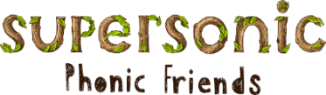 In Handwriting, we will be continuing to practise writing our Curly Cal letters.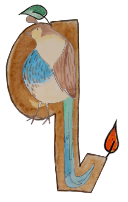 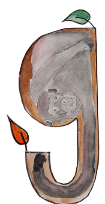 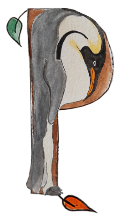 We will be recognising which letter family the letters come from and saying the ditties as we practice!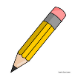 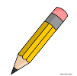 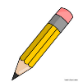 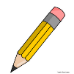 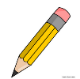 In Writing, we will be writing sentences that include the spellings for the sounds, high frequency words and tricky words that we are revising.       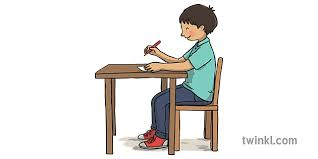 MathsIn Maths the children will continue to engage with activities that draw attention to the purpose of counting – to find out ‘how many’ objects there are.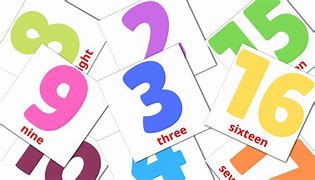 The children will also revisit the concept of cardinality – the idea that the last number in the count tells us how many things there are altogether.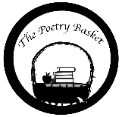 Under a StoneUnder a stone where the earth was firm,I found a wiggly, wriggly worm.“Good morning,” I said.“How are you today?”But the wiggly worm just wriggled away.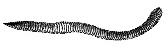 Our topic is ‘Nature Detectives’ – Mini BeastsWe will be reading – 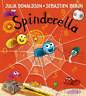 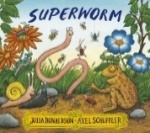 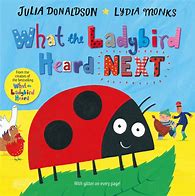 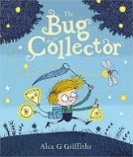 We will be looking at nature in the environment. In particular, wild life on the canal and mini beasts in the garden. We will visit our bug hotel.	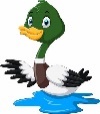 Our topic is ‘Nature Detectives’ – Mini BeastsWe will be reading – We will be looking at nature in the environment. In particular, wild life on the canal and mini beasts in the garden. We will visit our bug hotel.	Parents Hints and TipsCoats & SunhatsPlease ensure children have a waterproof coat and a sunhat everyday                        We are outside regardless of the weather.Junk ModellingIf you have any recycling at home, for example - cereal boxes, toothpaste boxes and kitchen roll tubes, we would be grateful to receive any donations for our junk modelling area.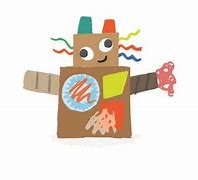 